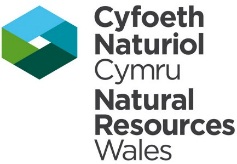 Ffurflen Defnyddio Offer MPD1 Dylech ddarllen y nodiadau cyfarwyddyd ar gyfer MPD1 cyn cwblhau’r ffurflen hon. Dim ond er mwyn defnyddio offer i drin pridd, deunyddiau amgen i bridd ac agregau lle mae gan y gweithredwr drwydded safonol sy’n cyfeirio at Reolau Safonol SR2010Rhif 11 y gellir defnyddio’r ffurflen hon.   Adran A Eich sefydliad  A1 Manylion cyswllt  A1.1 Eich rhif cwsmer (os yn berthnasol)  A1.2 Manylion cyswllt ar gyfer y cais hwn i ddefnyddio offer (yr unigolyn y gallwn siarad ag e ynglŷn â’r manylion a gyflwynir gyda’r ffurflen hon) A1.3 Nodwch sut hoffech i ni ohebu â chi (ticiwch un)   	E-bost  	Post A2 Manylion eich trwydded A2.1 Y drwydded y mae’r cais hwn i ddefnyddio offer yn perthyn iddiA2.2 Person cymwys enwebedig (y person a fydd yn gyfrifol am sicrhau cydymffurfiaeth â thrwydded y cais hwn i ddefnyddio offer - gweler y canllawiau am ragor o fanylion) Adran B Manylion defnyddio offer B1 Asesu risg B1.1 A yw’r safle o fewn 500m i Safle Ewropeaidd, Safle Ramsar neu Safle o Ddiddordeb Gwyddonol Arbennig (SoDdGA)?  Ydy – mae’n rhaid i’ch asesiad risg safle-benodol nodi sut y byddwch yn sicrhau nad yw’ch gweithredoedd yn cael effaith ar y safleoedd hyn.  Nac ydy – rwy’n defnyddio’r asesiad risg cyffredinol ar gyfer SR2010 Rhif 11 B1.2 A yw’r safle o fewn parth gwarchod tarddiad dŵr daear (SPZ) 1 neu 2?    Ydy – ewch i B1.3  Nac ydy – rwy’n defnyddio’r asesiad risg cyffredinol ar gyfer SR2010 Rhif 11 (ewch i B2) B1.3 A ydych yn bwriadu storio a thrin mathau o wastraff yn nhabl 2.2 o’r Rheolau?  Ydw – ewch i B1.4 Nac ydw – ewch i B2 B1.4 A ydych yn bwriadu storio a thrin y mathau hyn o wastraff ar arwyneb anhydraidd?  Ydw  Nac ydw – mae’n rhaid i chi gyflwyno asesiad risg safle-benodol sy’n dangos bod modd rheoli’r risg i ddŵr daear drwy ddefnyddio mesurau amgen.  B2 Gwybodaeth am y tir lle bydd y gwaith gwastraff yn mynd rhagddo B2.1 Cyfeiriad cyffredinol B2.2 Mae’n rhaid i chi ddarparu map sy’n amlinellu’r darn o dir lle bydd y gwaith trin yn mynd rhagddo. (Mae’n rhaid i chi gynnwys y manylion a restrir yn y canllawiau).   Map o’r lleoliad wedi’i atodi yn unol â’r canllawiau. B3 Manylion meddiannaeth  B3.1 Ai chi yw meddiannydd y tir?             Ie – ewch i B4 	Nage – Nodwch fanylion y tirfeddiannwr neu’r prif feddiannydd (e.e. tenant) B3.2 A oes gennych chi gydsyniad y meddianwyr i fwrw ymlaen â’r gweithgaredd? Oes – Ewch i adran B5 Nac oes – Nodwch isod pam y gallwch gyflawni’r gweithgaredd hwn heb gydsyniad y meddiannydd. B4 – Rhestr wirio o ddogfennau ategol  Os nad ydych chi’n darparu’r holl wybodaeth sydd ei hangen arnom, ni fyddwn yn gallu asesu’ch cynnig ac mae’n bosibl  y bydd y cais yn cael ei wrthod. Ticiwch neu cwblhewch y canlynol fel sy’n briodol, gan ysgrifennu ‘Amherthnasol’ os nad yw’r wybodaeth yn berthnasol.Map  	 Map o’r lleoliad (gofynnol ar gyfer pob cais) Cyfeirnod(au) dogfen(nau)  Asesiad risgAsesiad risg safle-benodol (gofynnol ar gyfer pob cais i ddefnyddio offer o fewn 500 metr i Safle Ewropeaidd, Safle Ramsar neu SoDdGA neu mewn SPZ 1 neu 2.  Cyfeirnod(au) dogfen(nau)    Asesiad risg SR2010 Rhif 11 cyffredinol wedi’i ddefnyddio Tâl (gweler y cynllun codi tâl blynyddol a’r canllawiau ar gyfer gwybodaeth am dâl) Tâl wedi’i amgáu (mae angen y tâl llawn ar gyfer y cais cyntaf) Dim tâl (eisoes wedi’i dalu) ADRAN C – Datganiad Darllenwch y wybodaeth ganlynol cyn ticio’r bocs yn yr adran datganiad isod.  Bydd y wybodaeth a gyflwynir yn cael ei phrosesu gan Cyfoeth Naturiol Cymru at ddibenion ymdrin â’ch hysbysiad, monitro cydymffurfiaeth ag amodau’r drwydded, a chadw’r gofrestr(i) gyhoeddus berthnasol. Gallwn hefyd brosesu a/neu ddatgelu’r wybodaeth mewn perthynas â’r canlynol:  cynnig/darparu ein llenyddiaeth/gwasanaethau yn ymwneud â materion amgylcheddol i chi.  ymgynghori â’r cyhoedd, sefydliadau cyhoeddus a sefydliadau eraill (er enghraifft, yr Awdurdod Gweithredol Iechyd a Diogelwch, awdurdodau lleol, y gwasanaethau brys, Adran yr Amgylchedd, Bwyd a Materion Gwledig yn ymwneud â materion amgylcheddol). cwblhau dadansoddiad ystadegol, gwaith ymchwil a datblygu yn ymwneud â materion amgylcheddol. darparu gwybodaeth am y gofrestr gyhoeddus i’r rhai sy’n gwneud cais amdani. ymchwilio i achosion posibl o dorri’r gyfraith amgylcheddol a rhoi camau gweithredu ar waith os oes angen. rhwystro achosion o dorri’r gyfraith amgylcheddol.  asesu boddhad cwsmeriaid â’n gwasanaeth, a gwella ein gwasanaeth. ymateb i geisiadau am wybodaeth o dan Ddeddf Rhyddid Gwybodaeth 2000 a Rheoliadau Gwybodaeth Amgylcheddol 2004, lle mae’r Ddeddf Diogelu Data yn caniatáu hynny.  Mae gan unigolion hawl i weld y wybodaeth sydd gennym amdanynt. Byddwn yn cywiro’r wybodaeth os yw’n anghywir. Mae’n bosibl y byddwn yn trosglwyddo’r wybodaeth hon i’n hasiantau/cynrychiolwyr i wneud y gwaith hwn ar ein rhan. Dylech sicrhau bod unrhyw bersonau a enwir yn y ffurflen hon wedi’u hysbysu am gynnwys yr hysbysiad diogelu data hwn.  Datgelu gwybodaeth a gyflwynwch i ni yn yr hysbysiad hwn  Byddwn yn cynnwys rhywfaint o’r wybodaeth o’ch hysbysiad yn y gofrestr gyhoeddus eich enw; ble mae’r gweithgaredd yn mynd rhagddo;    	manylion y gweithgaredd.  Datganiad Mae’n rhaid i unigolyn cyswllt yr hysbysiad roi tic yn adran y datganiad. Mae’n rhaid i unigolyn cyswllt yr hysbysiad fod yn weithredwr neu’n asiant y gweithredwr.  Mae unrhyw unigolyn sy’n gwneud datganiad mewn ffordd fwriadol neu ddi-hid sy’n anwir neu’n gamarweiniol er mwyn sicrhau cofrestriad (iddo ef ei hun neu i rywun arall) yn cyflawni trosedd o dan reoliad 38 o Reoliadau Trwyddedu Amgylcheddol (Cymru a Lloegr) 2010.  Os ydych chi’n gwneud datganiad anwir neu gamarweiniol –  gallwn ni eich erlyn; ac  os ydych yn cael eich dyfarnu’n euog o gyflawni trosedd, gallwch gael dirwy neu fynd i’r carchar (neu’r ddau).  Ffurflen defnyddio offer MPD1Rheoliadau Trwyddedu Amgylcheddol (Cymru a Lloegr) 2010 SR2010Rhif 11 Offer symudol ar gyfer trin gwastraff i gynhyrchu pridd, deunyddiau amgen i bridd ac agregau  Rhif cwsmer Enw Sefydliad Swydd Cyfeiriad 1 Cyfeiriad 2 Cyfeiriad 3 Cod post Rhif(au) ffôn Swyddfa: Ffôn symudol: E-bost Rhif y drwydded Enw SefydliadSwydd Cyfeiriad 1 Cyfeiriad 2 Cyfeiriad 3 Cod post Rhif(au) ffôn Swyddfa: Ffôn symudol: E-bost Cyfeiriad 1 Cyfeiriad 2 Cyfeiriad 3 Cod Post Cyfeirnod Grid 12 Ffigur  Enw Sefydliad Swydd Cyfeiriad 1 Cyfeiriad 2 Cyfeiriad 3 Cod post Rhif(au) ffôn Swyddfa: Ffôn symudol: E-bost Rwy’n datgan bod y wybodaeth yn y ffurflen ac yn y dogfennau ategol sy’n cyd-fynd â’r ffurflen hon yn gywir. 